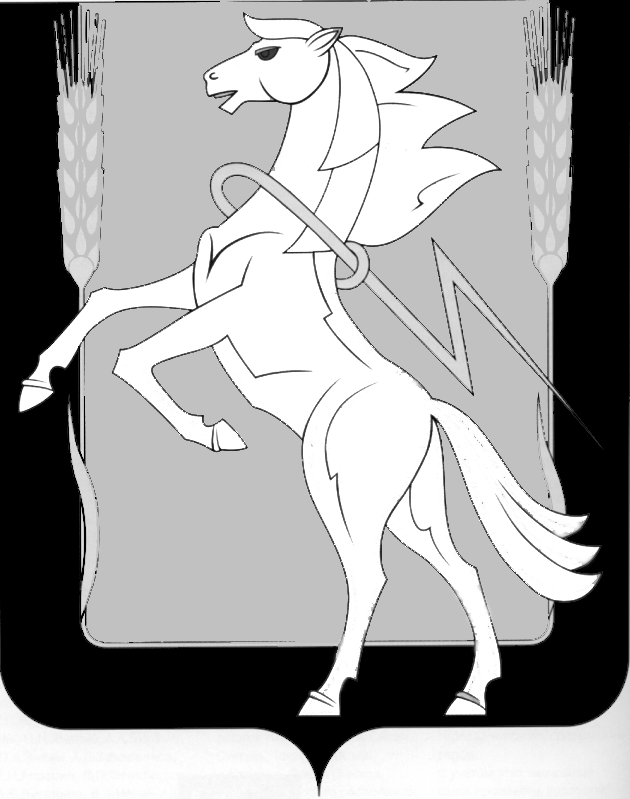 СОБРАНИЕ ДЕПУТАТОВ СОСНОВСКОГО МУНИЦИПАЛЬНОГО РАЙОНАШЕСТОГО СОЗЫВАРЕШЕНИЕ от «16»  июня 2021 года № 143О       рассмотрении    протеста прокурора Сосновского района на решение Собрания депутатовСосновского муниципального районаот 21.04.2021 года № 111Рассмотрев протест прокурора Сосновского района от 12.05.2021г. № 37-2021 на решение Собрания депутатов Сосновского муниципального района от 21.04.2021г. № 111 «Об утверждении генерального плана (корректировка) и правил землепользования и застройки (корректировка) Рощинского сельского поселения Сосновского муниципального района Челябинской области», Собрание депутатов Сосновского муниципального района шестого созыва  Р Е Ш А Е Т:Удовлетворить протест прокурора.Решение Собрания депутатов Сосновского муниципального района от 21.04.2021г. № 111 «Об утверждении генерального плана (корректировка) и правил землепользования и застройки (корректировка) Рощинского сельского поселения Сосновского муниципального района Челябинской области» отменить.Направить настоящее Решение прокурору Сосновского района.Направить настоящее Решение Главе Сосновского муниципального района для подписания и опубликования.Опубликовать настоящее Решение в информационном бюллетене «Сосновская Нива» и разместить на официальном сайте органов местного самоуправления Сосновского муниципального района www.chelsosna.ru в сети «Интернет». Настоящее Решение вступает в силу со дня его официального опубликования. Глава  Сосновского                                                           Председатель Собраниямуниципального района                                                   депутатов Сосновского                                                                                             муниципального района  ___________Е.Г.Ваганов                                              __________Г.М. Шихалева